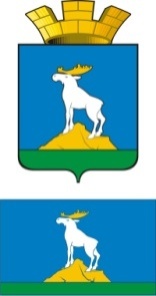  Р А С П О Р Я Ж Е Н И ЕГЛАВЫ НИЖНЕСЕРГИНСКОГО ГОРОДСКОГО ПОСЕЛЕНИЯ24.08.2020 г.                   № 62-Р   г. Нижние Серги О проведении Дня пенсионера на территории Нижнесергинского городского поселения в 2021 годуРуководствуясь  Указом  Губернатора Свердловской области от 30.07.2013 № 403-УГ «О проведении Дня пенсионера в Свердловской области», в целях повышения уровня и качества жизни пенсионеров, проживающих на территории Нижнесергинского городского поселения, усиления их роли в процессах жизнедеятельности общества, создания условий, обеспечивающих достойную жизнь:1. Провести на территории Нижнесергинского городского поселения в августе-октябре 2021 года мероприятия, посвященные Дню пенсионера, в формате с учетом эпидемиологической обстановки на территории муниципального образования.2. Утвердить состав рабочей группы по подготовке и проведению мероприятий, посвященных празднованию Дня пенсионера в Свердловской области в 2021 году (приложение № 1)3. Утвердить план-график мероприятий по подготовке и проведению месячника, посвященного Дню пенсионера (приложение № 2).4. Определить Перечень предприятий потребительского рынка Нижнесергинского городского поселения, участвующих в празднике, посвященному Дню пенсионера в Свердловской области (приложение № 3).5. Определить телефоны «горячей линии» для пенсионеров по вопросам проведения мероприятий в рамках месячника, посвященного Дню пенсионера:8(34398) 2-80-13, 8(34398) 2-80-15.6. Опубликовать настоящее распоряжение путем размещения полного текста на официальном сайте Нижнесергинского городского поселения в сети «Интернет».	7. Контроль исполнения настоящего распоряжения возложить на заведующую отделом по социальным и экономическим вопросам администрации Нижнесергинского городского поселения Н. В. Ананьину.Глава Нижнесергинского городского поселения                                                                       А.М. ЧекасинПриложение № 1к распоряжению главы Нижнесергинского городского поселения от 24.08.2021 № 62 - РСостав рабочей группы по подготовке и проведению мероприятий, посвященных празднованию Дня пенсионера на территории Нижнесергинского городского поселения в 2021 году1. Андрей Михайлович Чекасин – глава Нижнесергинского городского поселения, председатель рабочей группы;2. Елена Борисовна Нечаева – заместитель главы администрации Нижнесергинского городского поселения, заместитель председателя рабочей группы;3. Светлана Ивановна Белякова – ведущий специалист (по социальным вопросам) администрации Нижнесергинского городского поселения, секретарь рабочей группы.Члены рабочей группы:4. Лариса Юрьевна Кондакова – заведующий отделом организационно-кадровой работы администрации Нижнесергинского городского поселения;5. Наталья Владимировна Ананьина – заведующий отделом по социальным и экономическим вопросам администрации Нижнесергинского городского поселения;6. Марина Николаевна Троцюк – директор муниципального бюджетного учреждения «Дворец культуры города Нижние Серги»;7.  Светлана Михайловна Устюгова – директор муниципального бюджетного учреждения культуры «Библиотечно-информационный центр»;8. Анатолий Иванович Куклинов – директор муниципального казенного учреждения «Комитет по физической культуре и спорту»;9. Надежда Николаевна Муравьева – председатель СОНКО «Местное отделение Свердловской областной общественной организации ветеранов войны, труда, боевых действий, государственной службы, пенсионеров Нижнесергинского городского поселения» (по согласованию);10. Представитель Управления социальной политики по Нижнесергинскому району (по согласованию);11. Представитель ГБУ СОН СО «Комплексный центр социального обслуживания населения Нижнесергинского района» (по согласованию).Приложение № 2к распоряжению главы Нижнесергинского городского поселения от 24.08.2021 № 62 - РПЛАН-ГРАФИКмероприятий по подготовке и проведению месячника, посвященного Дню пенсионера в 2021 годуПриложение № 3к распоряжению главы Нижнесергинского городского поселения от 24.08.2021 № 62-РПеречень предприятий потребительского рынка Нижнесергинского городского поселения, участвующих в празднике, посвященному Дню пенсионера в Свердловской области в 2021 году №п/п              Наименование               мероприятияМесто проведенияДата и время проведенияКраткое описание мероприятияКраткое описание мероприятияОтветственное лицоДополнительные сведения для пенсионеров (условия предоставления услуги контактный справочный телефон для записи или консультации)Дополнительные сведения для пенсионеров (условия предоставления услуги контактный справочный телефон для записи или консультации) Установочно-организационные мероприятия Установочно-организационные мероприятия Установочно-организационные мероприятия Установочно-организационные мероприятия Установочно-организационные мероприятия Установочно-организационные мероприятия Установочно-организационные мероприятия Установочно-организационные мероприятия Установочно-организационные мероприятия1.1Подготовка плана мероприятий по подготовке и проведению месячника, посвященного Дню пенсионера   Администрация НСГПдо 20 августа--Ананьина Н.В. - заведующая отделом по социальным и экономическим вопросам администрации НСГП, Муравьева Н.Н., председатель Совета ветеранов (по согласованию)8(34398) 2-80-138(34398) 2-80-131.2.Размещение Плана мероприятий по подготовке и проведению месячника, посвященного Дню пенсионера на официальном сайте Нижнесергинского городского поселенияАдминистрация НСГПдо 25 августа--Белякова С.И. – вед. специалист (по социальным вопросам) администрации НСГП8(34398) 2-80-138(34398) 2-80-131.3.Подготовка и распространение буклетов с планом мероприятий по проведению месячника, посвященного Дню пенсионера   МБУК «Библиотечно-информационный центр»до 31 августа--Устюгова С.М. -      директор МБУК БИЦ8(34398) 2-10-888(34398) 2-10-881.4Формирование перечня муниципальных унитарных предприятий бытового обслуживания, которые будут осуществлять льготное обслуживание пенсионеров в Дни месячника, с указанием перечня льготных услугАдминистрация НСГПдо 25 августа--Белякова С.И. – вед. специалист (по социальным вопросам) администрации НСГП8(34398) 2-80-138(34398) 2-80-131.5.Организация «горячей линии» для пенсионеров по вопросам проведения мероприятий в рамках месячника, посвященного Дню пенсионеровАдминистрация НСГПдо 25 августа--Кондакова Л.Ю. - заведующая отделом организационно-кадровой работы администрации НСГП8(34398) 2-80-158(34398) 2-80-151.6.Еженедельный мониторинг исполнения Плана мероприятий по подготовке и проведению месячника, посвященного Дню пенсионера, направление отчетов в Министерство социальной политики СОАдминистрация НСГП27 августа –2 октября - еженедельно--Белякова С.И. - вед. специалист(по социальным вопросам)администрации НСГП8(34398) 2-80-138(34398) 2-80-131.7.Формирование итогового отчета о проведении Плана мероприятий по подготовке и проведению месячника, посвященного Дню пенсионера, направление отчета в Министерство социальной политикиАдминистрация НСГП5 октября--Белякова С.И. - вед. специалист(по социальным вопросам)администрации НСГП8(34398) 2-80-138(34398) 2-80-13II. Организационно-массовые мероприятияII. Организационно-массовые мероприятияII. Организационно-массовые мероприятияII. Организационно-массовые мероприятияII. Организационно-массовые мероприятияII. Организационно-массовые мероприятияII. Организационно-массовые мероприятияII. Организационно-массовые мероприятияII. Организационно-массовые мероприятия2.1.«День пенсионера Свердловской области 2021»: информационные материалы в социальной сетиМБУК «Библиотечно-информационный центр»,МБУ «ДК г. Н-Серги», МКУ Спорткомитет Весь периодИнтересные фактыИнтересные фактыУстюгова С.М. – директор МБУК БИЦ, Троцюк М.Н.- директор МБУ «ДК г. Н-Серги», Куклинов А.И.-директор Спорткомитета8(34398) 2-70-888(34398) 2-12-68, 2-11-368(34398) 2-70-778(34398) 2-70-888(34398) 2-12-68, 2-11-368(34398) 2-70-772.2.«Мой дедушка, моя бабушка!»: Информационный стендМБУК «Библиотечно-информационный центр»,Детская библиотекаВесь периодИнтересные фактыИнтересные фактыЗвонарева Г.Н. - вед. библиограф, Колосова Т.А. – гл. библиотекарь8(34398) 2-70-888(34398) 2-73-118(34398) 2-70-888(34398) 2-73-112.3.«Хорошо нам рядышком с дедушкой и бабушкой!»: Книжно-иллюстративная выставка, цикл бесед по книгам)МБУК «Библиотечно-информационный центр»,Детская библиотека29.08 -                            03.09сохранение семейных ценностейсохранение семейных ценностейЗвонарева Г.Н. - вед. библиограф, Колосова Т.А. – гл. библиотекарь8(34398) 2-70-888(34398) 2-73-118(34398) 2-70-888(34398) 2-73-112.4.«Интересный возраст»: выставка-совет МБУК «Библиотечно-информационный центр»31.08.Интересные факты, информационное просвещениеИнтересные факты, информационное просвещениеЯковлева Т.Д. -вед. библиотекарь8(34398) 2-70-888(34398) 2-70-882.5.«Новое в периодических изданиях для людей пенсионного возраста»: обзор периодики   МБУК «Библиотечно-информационный центр»06.09.Интересные факты, информационное просвещениеИнтересные факты, информационное просвещениеЗвонарева Г.Н. - вед. библиограф8(34398) 2-70-888(34398) 2-70-882.6.«Права пенсионеров – в центре внимания»: час информацииМБУК «Библиотечно-информационный центр»14.09правовое просвещениеправовое просвещениеЯковлева Т.Д. -вед. библиотекарь8(34398) 2-70-888(34398) 2-70-882.7.«День добра и уважения»: АкцияМБУК «Библиотечно-информационный центр»,Детская библиотека15.09.сохранение семейных ценностейсохранение семейных ценностейЛенкова Л.Г. -зав. отделом обслуживания,Белявская Л.А. – зав. филиалом8(34398) 2-70-888(34398) 2-73-118(34398) 2-70-888(34398) 2-73-112.8.«Социальная и правовая защита пенсионеров»: информационный стендДетская библиотека15.09-30.09Правовое просвещениеПравовое просвещениеЛенкова Л.Г. -зав. отделом обслуживания8(34398) 2-70-888(34398) 2-70-882.9.«Весёлые старты» для пожилыхМКУ «Комитет по физической культуре и спорту»16.09.Популяризация занятий спортом, организация досуга пожилых людейПопуляризация занятий спортом, организация досуга пожилых людейФролов А.Б. – зам. директора8(34398) 2-70-778(34398) 2-70-772.10.«Для тех, кто годы не считает»: виртуальная выставкаМБУК «Библиотечно-информационный центр»17.09.Интересные факты, информационное просвещениеИнтересные факты, информационное просвещениеЛенкова Л.Г. -зав. отделом обслуживания8(34398) 2-70-888(34398) 2-70-882.11.«Книга в дом»: благотворительная акция по доставке книг и периодических изданий пенсионерам на домМБУК «Библиотечно-информационный центр»17.09.-30.09организация досуга пожилых людейорганизация досуга пожилых людейЛенкова Л.Г. -зав. отделом обслуживания8(34398) 2-70-888(34398) 2-70-882.13.«Осенняя мозаика»: викторина  МБУК «Библиотечно-информационный центр»23.09.организация досуга пожилых людей, информационное просвещениеорганизация досуга пожилых людей, информационное просвещениеЛенкова Л.Г. -зав. отделом обслуживания8(34398) 2-70-888(34398) 2-70-882.14.«От всей души»	Вечер отдыха, посвященный дню пожилых людейМБУ «ДК г. Н-Серги»02.10.организация досуга, поддержка творческого потенциала пожилых людейорганизация досуга, поддержка творческого потенциала пожилых людейВласова Я.В. – руководитель любительского объединения8(34398) 2-12-688(34398) 2-12-682.15.«Золотой возраст»:Информационная интернет-выставкаМБУ «ДК г. Н-Серги», соц.сетиоктябрьинформационное просвещениеинформационное просвещениеЗеленкина С.Е. -методист 8(34398) 2-12-688(34398) 2-12-682.16.«В глазах теплота и любовь!»	Видеорепортаж телевизионной студии «BoomKids», посвящённый дню пожилого человекаМБУ «ДК г. Н-Серги», соц.сетиоктябрьсохранение семейных ценностейсохранение семейных ценностейГудков М.В. – культорганизатор8(34398) 2-12-688(34398) 2-12-682.17.«Души запасы золотые»: литературная гостинаяМБУК «Библиотечно-информационный центр»01.10.организация досуга пожилых людейорганизация досуга пожилых людейЛенкова Л.Г. -зав. отделом обслуживания8(34398) 2-70-888(34398) 2-70-882.18.Спортивные соревнования «50+»МКУ Спорткомитет02.10.Популяризация занятий спортом, организация досуга пожилых людейПопуляризация занятий спортом, организация досуга пожилых людейФролов А.Б. – зам. директора8(34398) 2-70-778(34398) 2-70-772.19.Посещение ветеранами музеев Нижнесергинского районаг. Нижние Сергип. Верхние Серги, п. Атиг, г. Михайловскс 27 августа по 01 октябряОрганизация досуга пожилых людейОрганизация досуга пожилых людейМуравьева Н.Н.- председатель Нижнесергинского городского Совета ветеранов(по согласованию)8(34398) 2-11-218(34398) 2-11-21«Вы молоды всегда» - праздничная программа, посвященная Дню пенсионераМБУ «ДК г. Н-Серги»01.10.Организация досуга пожилых людейОрганизация досуга пожилых людейМуравьева Н.Н.- председатель Нижнесергинского городского Совета ветеранов(по согласованию)8(34398) 2-11-218(34398) 2-11-212.20.Участие в мероприятиях по вручению знаков отличия Свердловской области «Совет да любовь», удостоверений «Ветеран труда», «Ветеран труда Свердловской области»г. Нижние Сергис 27 августа по 2 октября--Чекасин А.М. - глава Нижнесергинского ГП, ТОИОГВ СО - УСЗН МСЗН СО по Нижнесергинскому району (по согласованию)8(34398) 2-80-158(34398) 2-72-068(34398) 2-80-158(34398) 2-72-06III. Организация предоставления мер социальной поддержки и социально-бытового обслуживанияIII. Организация предоставления мер социальной поддержки и социально-бытового обслуживанияIII. Организация предоставления мер социальной поддержки и социально-бытового обслуживанияIII. Организация предоставления мер социальной поддержки и социально-бытового обслуживанияIII. Организация предоставления мер социальной поддержки и социально-бытового обслуживанияIII. Организация предоставления мер социальной поддержки и социально-бытового обслуживанияIII. Организация предоставления мер социальной поддержки и социально-бытового обслуживанияIII. Организация предоставления мер социальной поддержки и социально-бытового обслуживанияIII. Организация предоставления мер социальной поддержки и социально-бытового обслуживания3.2.Проведение акций для пенсионеров: - скидки на ремонт и пошив одеждыМУП «Силуэт», г. Нижние Серги, ул. Ленина, 21с 20 по 24 сентябряУслуги по пошиву и ремонту одеждыУслуги по пошиву и ремонту одеждыШипулина Т.В. – директор МУП «Силуэт»8(34398) 2-80-388(34398) 2-80-38IV.Разъяснительно-консультационная работа с населенияIV.Разъяснительно-консультационная работа с населенияIV.Разъяснительно-консультационная работа с населенияIV.Разъяснительно-консультационная работа с населенияIV.Разъяснительно-консультационная работа с населенияIV.Разъяснительно-консультационная работа с населенияIV.Разъяснительно-консультационная работа с населенияIV.Разъяснительно-консультационная работа с населенияIV.Разъяснительно-консультационная работа с населения4.1.Подготовка и распространение буклетов с социально значимой информациейг. Нижние Сергис 30 августа по 2 октября--Администрация НСГП, учреждения культуры и спорта8(34398) 2-80-138(34398) 2-80-134.2.Об обеспечении жильем ветеранов Великой Отечественной войны (тружеников тыла)Администрация НСГПс 30 августа по 2 октябряконсультацииконсультацииБелякова С.И. - вед. специалист администрации НСГП8(34398) 2-80-138(34398) 2-80-134.3.О бесплатном предоставлении земельных участков для индивидуального жилищного строительства пенсионерам, являющимися инвалидамиАдминистрация НСГПс 30 августа по 2 октябряконсультацииконсультацииСкачкова А.С. - зав. земельно-имущественным отделом администрации НСГП8(34398) 2-80-168(34398) 2-80-16V. Освещение в СМИV. Освещение в СМИV. Освещение в СМИV. Освещение в СМИV. Освещение в СМИV. Освещение в СМИV. Освещение в СМИV. Освещение в СМИV. Освещение в СМИ5.1.Размещение информации на официальном сайте Нижнесергинского городского поселения Администрация НСГПВесь период-Чекасина Е.А. - специалист администрации НСГПЧекасина Е.А. - специалист администрации НСГПЧекасина Е.А. - специалист администрации НСГП8(34398) 2-80-155.2.Опубликование перечня муниципальных унитарных предприятий бытового обслуживания, которые будут предоставлять скидки на услуги для пенсионеров в Дни месячника, с указанием перечня услугАдминистрация НСГПдо 25 августа-Чекасина Е.А. - специалист администрации НСГПЧекасина Е.А. - специалист администрации НСГПЧекасина Е.А. - специалист администрации НСГП8(34398) 2-80-155.3.Подготовка статей, интервью для печатных изданий, репортажей, интервью Администрация НСГПВесь период-Ананьина Н.В. -  заведующая отделом по социальным и экономическим вопросам администрации НСГПАнаньина Н.В. -  заведующая отделом по социальным и экономическим вопросам администрации НСГПАнаньина Н.В. -  заведующая отделом по социальным и экономическим вопросам администрации НСГП8(34398) 2-80-135.4.Освещение мероприятий, посвященных Дню пенсионера в СМИ:- районная газета «Новое время»;- официальный сайт МБУ «Дворца Культуры г. Нижние Серги» https://www.dknsergi.com- официальные страницы в соц. сетях («ВКонтакте», «Одноклассники») МБУ «Дворца культуры г.Нижние Серги», МБУК «Библиотечно-информационный центр», Нижнесергинская детская библиотека,МКУ «Комитет по физической культуре и спорту»г. Нижние СергиВесь период-Ананьина Н.В. -  заведующая отделом по социальным и экономическим вопросам администрации НСГП, руководители муниципальных учреждений культуры и спорта Ананьина Н.В. -  заведующая отделом по социальным и экономическим вопросам администрации НСГП, руководители муниципальных учреждений культуры и спорта Ананьина Н.В. -  заведующая отделом по социальным и экономическим вопросам администрации НСГП, руководители муниципальных учреждений культуры и спорта 8(34398) 2-80-13№ п/пНаименование организации, Ф.И.О. руководителя.Адрес местонахождения, телефон объекта, участвующего в акцииВиды услугДата участия в акцииРазмер льготы %, благотворительности, название мероприятия2.МУП «Силуэт», директор Шипулина Татьяна Владимировнаг. Нижние Серги, ул. Ленина, д. 21,     8(34398) 2-80-38Пошив и ремонт одеждыс 20 по 24 сентября 2021 годаскидки на пошив и ремонт одежды - до 10%